Forsvarets Seniorforbund (FSF) HANDLINGSPLAN 2021 – 2022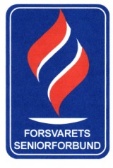 Mål for planperiodenReferanse tilStrategidokument 2021-2026KommunikasjonFSF skal ha en kommunikasjonsplan ovenfor omverdenen, forbundets avdelinger og medlemmer, samt FSFs medlemmer i råd og utvalg. Her tilkjennegis syn på saker innen FSFs interesseområde. Kommunikasjonsplanen skal omfatte:For gjensidig informasjon skal forbundskontoret på anmodning besøke avdelingene. «Medlemskontakt» skal utvikles og utgis med 4 nummer pr år. Mottagere er medlemmer og andre som FSF ønsker å prioritere. Bladets profil skal baseres på redaksjonelt stoff om pensjon og andre forhold innenfor FSFs interesseområder. FSFs hjemmeside skal aktivt profilere og informere om FSFs virksomhet. Hjemmesiden skal være dagsaktuell med godt synlige oppslag om saker fra sentralt hold og FSFs syn på disse. Alle avdelinger skal knyttes opp mot hjemmesiden og bruke denne aktivt.FSF skal gjennom egen Facebook side utgi dagsaktuell informasjon, og videreføre og -utvikle Facebook som sin kommunikasjonskanal.FSF skal orientere om sin virksomhet på forsvarets seniorkurs.Pkt. 3.4, pkt. 5.1 og pkt. 5.3Kontakt med myndigheteneFSF skal ha kontakt med og påvirke myndighetene i spørsmål som opptar FSF. Hensikten er raskt å tilkjennegi kvalitative synspunkter i form av høringsuttalelser, innspill i media og møter med myndighetene, enten direkte fra FSF eller gjennom Seniorenes fellesorganisasjon.Pkt. 5.1, pkt. 5.3, pkt. 5.4. og pkt. 5.4.2Organisatorisk overbygningFSF skal arbeide for profilering av Seniorenes fellesorganisasjon (Sf) ved å fremme saker av felles interesse gjennom Sf til sentrale beslutningstakere.Pkt 3.1EldrerådFSF skal aktivt oppmuntre medlemmene til å ta verv innen kommunale- og fylkeskommunale eldreråd.Avdelingene oppfordres til å melde inn kandidater til fylkes- og kommunale eldreråd i god tid før fylkes- og kommunevalg i 2023. FSF bør være representert i så mange eldreråd som mulig.FSF skal gjennom sine representanter fremme FSFs syn. De skal være pådrivere i samspillet mellom liv og helse der trygghet på alle nivå er et nøkkelord. Det skal være gjensidig informasjon mellom representantene og avdelingene.Pkt 5.4. og pkt 5.4.2SeniorkursForsvarets seniorkurs er en viktig arena hvor FSF skal orientere om sin virksomhet og rekruttere til Forbundet.  Pkt 2.Ivareta Forsvarets kultur og tradisjoner FSF skal gjennom et godt samarbeid bidra til å ivareta Forsvarets kultur og tradisjon sentralt og lokalt.Pkt 3.4Rådgiver-kompetanseForsvarssjefen har gitt ut Bestemmelser for samarbeid med FSF. Her inkluderes FSF i Forsvarets personellpolitikk. FSF har dermed en viktig rolle som rådgiver for Forsvaret i pensjonsspørsmål. I tillegg skal FSF til enhver tid inneha høy kompetanse slik at FSFs medlemmer kan tilbys kvalitativ god informasjon og veiledning i pensjonsspørsmål. Pkt 5.3RekrutteringMålsetningen for perioden er å beholde og øke medlemstallet. Det skal prioriteres å øke rekrutteringen av yngre seniorer både som medlemmer og til tillitsverv. Samtidig skal FSF arbeide for å beholde medlemmer og analysere årsaker til frafall.  Det skal fokuseres på nye personellgrupper som vedtektene har åpnet opp for. Rekruttering gjennom bekjentskap («kameratrekruttering») prioriteres, da dette erfaringsmessig gir gode resultater. Rekrutteringskampanjer bør opprettholdes både sentralt og lokalt.FSF har i samarbeid med Seniorenes fellesorganisasjon, tegnet avtaler om medlemsfordeler. Lokale medlemsavtaler anbefales inngått. Pkt. 3.3, pkt. 3.4 og pkt. 5.2Vedtektsfestede møterVedtektsfestede møter gjennomføres slik: - Landsmøte 2021- Lederkonferanse 2022- Forbundsstyremøter, 4 - 6 møter årlig.- Regionsmøter, minimum ett årlig møte pr region, normalt i forbindelse med lederkonferansen og landsmøtet.Pkt. 4FSFs økonomiFSFs økonomi er basert på årlig tildeling fra Forsvaret, offentlige tilskudd fra Lotteritilsynet og NAV, samt medlemskontingent.FSF skal aktivt arbeide for en økonomi som minimum må være slik at:antall tillitsvalgte med godtgjort arbeidstid fortsatt kan opprettholdes«Medlemskontakt» opprettholdes med like god kvalitet og frekvens som i dag vedtektsfestede konferanser og møter kan gjennomføres på en god måte. Pkt. 4Bemanning, saksbehandling og medlemsregistreringSaksbehandlingskapasiteten på 4,25 pensjonistårsverk tilknyttet forbundskontoret opprettholdes. Forbundskontorets sammensetning, fordeling av oppgaver og interne arbeidsrutiner skal avspeile prioriterte oppgaver.  Forbundskontoret skal inneha nødvendig kompetanse innenfor FSFs kjerneområder.StyreWeb ble tatt i bruk 2016. Avdelingene skal bruke alle StyreWebs funksjoner. Nye brukere skal få overført kompetanse fra tidligere brukere, i tillegg til eventuell nødvendig opplæring fra forbundskontoret.Pkt. 3Prioriterte dokumenterStrategidokumentet for 2021-2026 er samordnet med det eldrepolitiske dokumentet. Dette skal sammen med Handlingsplan og rammebudsjett for 2021-2022 danne grunnlaget for FSFs prioriteringer i perioden. 